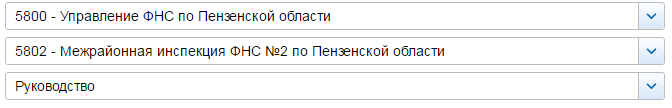 СВЕДЕНИЯ О ДОХОДАХ, ОБ ИМУЩЕСТВЕ И ОБЯЗАТЕЛЬСТВАХ ИМУЩЕСТВЕННОГО ХАРАКТЕРА ГОСУДАРСТВЕННЫХ ГРАЖДАНСКИХ СЛУЖАЩИХ ФНС РОССИИ, А ТАКЖЕ СВЕДЕНИЯ О ДОХОДАХ, ОБ ИМУЩЕСТВЕ И ОБЯЗАТЕЛЬСТВАХ ИМУЩЕСТВЕННОГО ХАРАКТЕРА ИХ СУПРУГОВ И НЕСОВЕРШЕННОЛЕТНИХ ДЕТЕЙ ЗА ПЕРИОД С 1 ЯНВАРЯ 2017© 2005-2018 ФНС России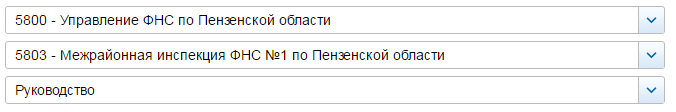 СВЕДЕНИЯ О ДОХОДАХ, ОБ ИМУЩЕСТВЕ И ОБЯЗАТЕЛЬСТВАХ ИМУЩЕСТВЕННОГО ХАРАКТЕРА ГОСУДАРСТВЕННЫХ ГРАЖДАНСКИХ СЛУЖАЩИХ ФНС РОССИИ, А ТАКЖЕ СВЕДЕНИЯ О ДОХОДАХ, ОБ ИМУЩЕСТВЕ И ОБЯЗАТЕЛЬСТВАХ ИМУЩЕСТВЕННОГО ХАРАКТЕРА ИХ СУПРУГОВ И НЕСОВЕРШЕННОЛЕТНИХ ДЕТЕЙ ЗА ПЕРИОД С 1 ЯНВАРЯ 2017© 2005-2018 ФНС России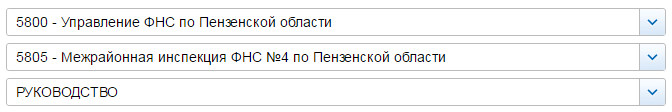 СВЕДЕНИЯ О ДОХОДАХ, ОБ ИМУЩЕСТВЕ И ОБЯЗАТЕЛЬСТВАХ ИМУЩЕСТВЕННОГО ХАРАКТЕРА ГОСУДАРСТВЕННЫХ ГРАЖДАНСКИХ СЛУЖАЩИХ ФНС РОССИИ, А ТАКЖЕ СВЕДЕНИЯ О ДОХОДАХ, ОБ ИМУЩЕСТВЕ И ОБЯЗАТЕЛЬСТВАХ ИМУЩЕСТВЕННОГО ХАРАКТЕРА ИХ СУПРУГОВ И НЕСОВЕРШЕННОЛЕТНИХ ДЕТЕЙ ЗА ПЕРИОД С 1 ЯНВАРЯ 2017© 2005-2018 ФНС России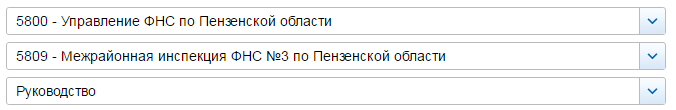 СВЕДЕНИЯ О ДОХОДАХ, ОБ ИМУЩЕСТВЕ И ОБЯЗАТЕЛЬСТВАХ ИМУЩЕСТВЕННОГО ХАРАКТЕРА ГОСУДАРСТВЕННЫХ ГРАЖДАНСКИХ СЛУЖАЩИХ ФНС РОССИИ, А ТАКЖЕ СВЕДЕНИЯ О ДОХОДАХ, ОБ ИМУЩЕСТВЕ И ОБЯЗАТЕЛЬСТВАХ ИМУЩЕСТВЕННОГО ХАРАКТЕРА ИХ СУПРУГОВ И НЕСОВЕРШЕННОЛЕТНИХ ДЕТЕЙ ЗА ПЕРИОД С 1 ЯНВАРЯ 2017© 2005-2018 ФНС России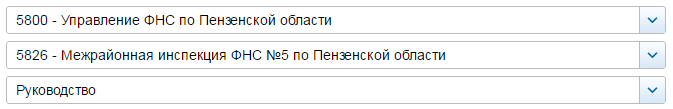 СВЕДЕНИЯ О ДОХОДАХ, ОБ ИМУЩЕСТВЕ И ОБЯЗАТЕЛЬСТВАХ ИМУЩЕСТВЕННОГО ХАРАКТЕРА ГОСУДАРСТВЕННЫХ ГРАЖДАНСКИХ СЛУЖАЩИХ ФНС РОССИИ, А ТАКЖЕ СВЕДЕНИЯ О ДОХОДАХ, ОБ ИМУЩЕСТВЕ И ОБЯЗАТЕЛЬСТВАХ ИМУЩЕСТВЕННОГО ХАРАКТЕРА ИХ СУПРУГОВ И НЕСОВЕРШЕННОЛЕТНИХ ДЕТЕЙ ЗА ПЕРИОД С 1 ЯНВАРЯ 2017© 2005-2018 ФНС России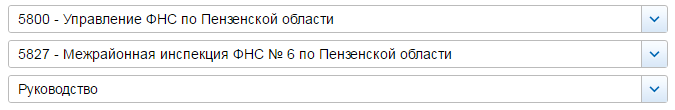 СВЕДЕНИЯ О ДОХОДАХ, ОБ ИМУЩЕСТВЕ И ОБЯЗАТЕЛЬСТВАХ ИМУЩЕСТВЕННОГО ХАРАКТЕРА ГОСУДАРСТВЕННЫХ ГРАЖДАНСКИХ СЛУЖАЩИХ ФНС РОССИИ, А ТАКЖЕ СВЕДЕНИЯ О ДОХОДАХ, ОБ ИМУЩЕСТВЕ И ОБЯЗАТЕЛЬСТВАХ ИМУЩЕСТВЕННОГО ХАРАКТЕРА ИХ СУПРУГОВ И НЕСОВЕРШЕННОЛЕТНИХ ДЕТЕЙ ЗА ПЕРИОД С 1 ЯНВАРЯ 2017© 2005-2018 ФНС России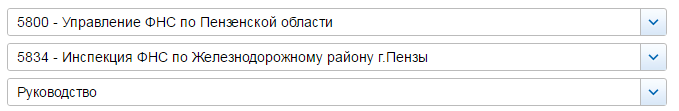 СВЕДЕНИЯ О ДОХОДАХ, ОБ ИМУЩЕСТВЕ И ОБЯЗАТЕЛЬСТВАХ ИМУЩЕСТВЕННОГО ХАРАКТЕРА ГОСУДАРСТВЕННЫХ ГРАЖДАНСКИХ СЛУЖАЩИХ ФНС РОССИИ, А ТАКЖЕ СВЕДЕНИЯ О ДОХОДАХ, ОБ ИМУЩЕСТВЕ И ОБЯЗАТЕЛЬСТВАХ ИМУЩЕСТВЕННОГО ХАРАКТЕРА ИХ СУПРУГОВ И НЕСОВЕРШЕННОЛЕТНИХ ДЕТЕЙ ЗА ПЕРИОД С 1 ЯНВАРЯ 2017© 2005-2018 ФНС России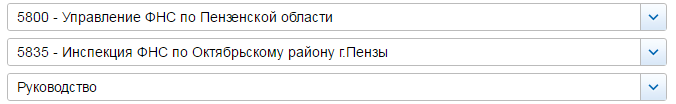 СВЕДЕНИЯ О ДОХОДАХ, ОБ ИМУЩЕСТВЕ И ОБЯЗАТЕЛЬСТВАХ ИМУЩЕСТВЕННОГО ХАРАКТЕРА ГОСУДАРСТВЕННЫХ ГРАЖДАНСКИХ СЛУЖАЩИХ ФНС РОССИИ, А ТАКЖЕ СВЕДЕНИЯ О ДОХОДАХ, ОБ ИМУЩЕСТВЕ И ОБЯЗАТЕЛЬСТВАХ ИМУЩЕСТВЕННОГО ХАРАКТЕРА ИХ СУПРУГОВ И НЕСОВЕРШЕННОЛЕТНИХ ДЕТЕЙ ЗА ПЕРИОД С 1 ЯНВАРЯ 2017© 2005-2018 ФНС России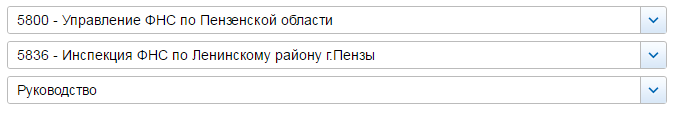 СВЕДЕНИЯ О ДОХОДАХ, ОБ ИМУЩЕСТВЕ И ОБЯЗАТЕЛЬСТВАХ ИМУЩЕСТВЕННОГО ХАРАКТЕРА ГОСУДАРСТВЕННЫХ ГРАЖДАНСКИХ СЛУЖАЩИХ ФНС РОССИИ, А ТАКЖЕ СВЕДЕНИЯ О ДОХОДАХ, ОБ ИМУЩЕСТВЕ И ОБЯЗАТЕЛЬСТВАХ ИМУЩЕСТВЕННОГО ХАРАКТЕРА ИХ СУПРУГОВ И НЕСОВЕРШЕННОЛЕТНИХ ДЕТЕЙ ЗА ПЕРИОД С 1 ЯНВАРЯ 2017© 2005-2018 ФНС России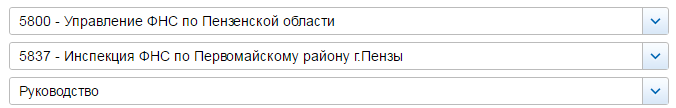 СВЕДЕНИЯ О ДОХОДАХ, ОБ ИМУЩЕСТВЕ И ОБЯЗАТЕЛЬСТВАХ ИМУЩЕСТВЕННОГО ХАРАКТЕРА ГОСУДАРСТВЕННЫХ ГРАЖДАНСКИХ СЛУЖАЩИХ ФНС РОССИИ, А ТАКЖЕ СВЕДЕНИЯ О ДОХОДАХ, ОБ ИМУЩЕСТВЕ И ОБЯЗАТЕЛЬСТВАХ ИМУЩЕСТВЕННОГО ХАРАКТЕРА ИХ СУПРУГОВ И НЕСОВЕРШЕННОЛЕТНИХ ДЕТЕЙ ЗА ПЕРИОД С 1 ЯНВАРЯ 2017© 2005-2018 ФНС России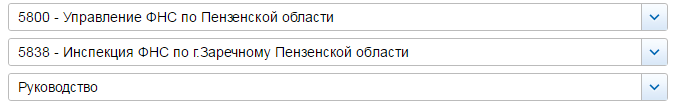 СВЕДЕНИЯ О ДОХОДАХ, ОБ ИМУЩЕСТВЕ И ОБЯЗАТЕЛЬСТВАХ ИМУЩЕСТВЕННОГО ХАРАКТЕРА ГОСУДАРСТВЕННЫХ ГРАЖДАНСКИХ СЛУЖАЩИХ ФНС РОССИИ, А ТАКЖЕ СВЕДЕНИЯ О ДОХОДАХ, ОБ ИМУЩЕСТВЕ И ОБЯЗАТЕЛЬСТВАХ ИМУЩЕСТВЕННОГО ХАРАКТЕРА ИХ СУПРУГОВ И НЕСОВЕРШЕННОЛЕТНИХ ДЕТЕЙ ЗА ПЕРИОД С 1 ЯНВАРЯ 2017© 2005-2018 ФНС России№ п/пФамилия и инициалы лица, чьи сведения размещаютсяДолжностьОбъекты недвижимости, находящиеся в собственностиОбъекты недвижимости, находящиеся в собственностиОбъекты недвижимости, находящиеся в собственностиОбъекты недвижимости, находящиеся в собственностиОбъекты недвижимости, находящиеся в пользованииОбъекты недвижимости, находящиеся в пользованииОбъекты недвижимости, находящиеся в пользованииТранспортные средстваТранспортные средстваДекларированный годовой доход (руб.)Сведения об источниках получения средствСведения об источниках получения средств№ п/пФамилия и инициалы лица, чьи сведения размещаютсяДолжностьвид объектавид собственностиплощадь (кв.м)страна расположениявид объектаплощадь (кв.м)страна расположениявидмаркаДекларированный годовой доход (руб.)вид приобретенного имуществаисточники1Викторова Светлана ВладимировнаЗаместитель начальникаквартираИндивидуальная49РФквартира98.5РФавтомобиль легковойМицубиси-Лансер859376.68гараж25РФземельный участок1042РФземельный участок25РФ2Лёвина Татьяна НиколаевнаЗаместитель начальникаквартираОбщая долевая - 1/2 доли48.2РФ911498.77комнатаИндивидуальная18.2РФсупругквартираОбщая долевая - 1/2 доли48.2РФавтомобиль легковойRenault Duster330062.93Новикова Татьяна Евгеньевназаместитель начальника инспекции - начальник отдела информатизацииквартираИндивидуальная43.3РФавтомобиль легковойВАЗ, модель: 21104805175.68№ п/пФамилия и инициалы лица, чьи сведения размещаютсяДолжностьОбъекты недвижимости, находящиеся в собственностиОбъекты недвижимости, находящиеся в собственностиОбъекты недвижимости, находящиеся в собственностиОбъекты недвижимости, находящиеся в собственностиОбъекты недвижимости, находящиеся в пользованииОбъекты недвижимости, находящиеся в пользованииОбъекты недвижимости, находящиеся в пользованииТранспортные средстваТранспортные средстваДекларированный годовой доход (руб.)Сведения об источниках получения средствСведения об источниках получения средств№ п/пФамилия и инициалы лица, чьи сведения размещаютсяДолжностьвид объектавид собственностиплощадь (кв.м)страна расположениявид объектаплощадь (кв.м)страна расположениявидмаркаДекларированный годовой доход (руб.)вид приобретенного имуществаисточники1Байгин Андрей СяидяновичНачальникквартираИндивидуальная46.5РФавтомобиль легковойVolkswagen, модель: Tiguan914591.15квартираОбщая долевая - 1/2 доли55РФнесовершеннолетний ребёнокквартира46.5РФ0супругаквартира46.5РФ75602Елескина Мария ВалерьевнаЗаместитель начальникаквартираИндивидуальная49.5РФквартира45.4РФавтомобиль легковойВАЗ, модель: 213101302048.85квартираИндивидуальная35.9РФвид имущества: иные строения, помещения и сооружения (нежилое здание (бывшая школа))463.1РФквартираИндивидуальная11.4РФземельный участок70РФгаражИндивидуальная16.8РФземельный участок1500РФземельный участокИндивидуальная19РФземельный участок1593РФземельный участок1374РФсупругжилой дом77РФавтомобиль легковойМИЦУБИСИ, модель: L 200109000квартира49.5РФавтомобиль легковойSUBARU, модель: IMPREZAвид имущества: иные строения, помещения и сооружения (нежилое здание (бывшая школа))463.1РФвид: "иные автотранспортные средства"прицеп л/а, модель: 710864земельный участок558РФземельный участок1593РФземельный участок1374РФземельный участок60000РФ3Нилова Ольга ЮрьевнаЗаместитель начальникаквартираОбщая долевая - 5/8 доли61.4РФавтомобиль легковойKIA, модель: RIO1432390.37квартираОбщая долевая - 1/3 доли43.8РФнесовершеннолетний ребёнокквартираОбщая долевая - 3/8 доли61.4РФ04Чепланова Татьяна ВикторовнаЗаместитель начальникаквартираИндивидуальная32.5РФжилой дом147.1РФавтомобиль легковойВАЗ-21093541674.52квартираОбщая долевая - 1/4 доли33.6РФземельный участок1487РФнесовершеннолетний ребёнокквартираОбщая долевая - 1/4 доли33.6РФжилой дом147.1РФ0квартира32.5РФземельный участок1487РФсупругжилой домОбщая долевая - 51/200 доли147.1РФквартира32.5РФавтомобиль грузовой33022 Z640020квартираОбщая долевая - 1/4 доли33.6РФземельный участок1487РФ5Юданов Александр ЕвгеньевичЗаместитель начальника -начальник отдела информатизацииквартираОбщая долевая - 1/5 доли74.1РФвид имущества: иные строения, помещения и сооружения (нежилое помещение (гараж))25.3РФавтомобиль легковойВАЗ, модель: 21703827908.39земельный участок29РФсупругаквартираОбщая долевая - 1/5 доли74.1РФ528681.37квартираИндивидуальная51.1РФгаражИндивидуальная25.3РФземельный участокИндивидуальная29РФ№ п/пФамилия и инициалы лица, чьи сведения размещаютсяДолжностьОбъекты недвижимости, находящиеся в собственностиОбъекты недвижимости, находящиеся в собственностиОбъекты недвижимости, находящиеся в собственностиОбъекты недвижимости, находящиеся в собственностиОбъекты недвижимости, находящиеся в пользованииОбъекты недвижимости, находящиеся в пользованииОбъекты недвижимости, находящиеся в пользованииТранспортные средстваТранспортные средстваДекларированный годовой доход (руб.)Сведения об источниках получения средствСведения об источниках получения средств№ п/пФамилия и инициалы лица, чьи сведения размещаютсяДолжностьвид объектавид собственностиплощадь (кв.м)страна расположениявид объектаплощадь (кв.м)страна расположениявидмаркаДекларированный годовой доход (руб.)вид приобретенного имуществаисточники1Королева Надежда ОлеговнаНачальникквартираИндивидуальная67.3РФквартира28.7РФавтомобиль легковойВАЗ, модель: Лада калина903239.062Тарасова Альбина ВикторовнаЗаместитель начальникаквартираОбщая долевая - 2/3 доли49.3РФ872954.95земельный участокИндивидуальная1000РФ3Казанцева Наталья ВалентиновнаЗаместитель начальника-начальник отделажилой домИндивидуальная65.4РФавтомобиль легковойМицубиси, модель: COLT 1/3978189.17земельный участокИндивидуальная450РФ№ п/пФамилия и инициалы лица, чьи сведения размещаютсяДолжностьОбъекты недвижимости, находящиеся в собственностиОбъекты недвижимости, находящиеся в собственностиОбъекты недвижимости, находящиеся в собственностиОбъекты недвижимости, находящиеся в собственностиОбъекты недвижимости, находящиеся в пользованииОбъекты недвижимости, находящиеся в пользованииОбъекты недвижимости, находящиеся в пользованииТранспортные средстваТранспортные средстваДекларированный годовой доход (руб.)Сведения об источниках получения средствСведения об источниках получения средств№ п/пФамилия и инициалы лица, чьи сведения размещаютсяДолжностьвид объектавид собственностиплощадь (кв.м)страна расположениявид объектаплощадь (кв.м)страна расположениявидмаркаДекларированный годовой доход (руб.)вид приобретенного имуществаисточники1Магдеев Камиль ХаметовичНачальникквартираИндивидуальная25.2РФквартира52.9РФ953072.19квартира64.6РФнесовершеннолетний ребёнокквартира47.1РФ0квартира64.6РФсупругаквартира47.1РФавтомобиль легковойТОЙОТА, модель: RAV411500.71квартира64.6РФнесовершеннолетний ребёнокквартира47.1РФ0квартира64.6РФ2Фатеева Елена АлексеевнаЗаместитель начальниказемельный участокИндивидуальная600РФквартира35.5РФ852346.8вид имущества: иные строения, помещения и сооружения (Пристрой к жилому дому)25.5РФземельный участок629РФсупругжилой домИндивидуальная25.5РФавтомобиль легковойHИCCAH QASHQAI617015.99квартираОбщая долевая - 1/2 доли35.5РФквартираИндивидуальная33.9РФземельный участокОбщая долевая - 446/3784 доли3784РФ3Луконин Александр НиколаевичЗаместитель начальника-начальник отделажилой дом66.7РФавтомобиль легковойВАЗ 21124921300.64земельный участок1507РФнесовершеннолетний ребёнокжилой дом66.7РФ0земельный участок1507РФнесовершеннолетний ребёнокжилой дом66.7РФ0земельный участок1507РФсупругажилой домИндивидуальная66.7РФавтомобиль легковойХУНДАЙ, модель: Солярис1338333.83земельный участокИндивидуальная1507РФ№ п/пФамилия и инициалы лица, чьи сведения размещаютсяДолжностьОбъекты недвижимости, находящиеся в собственностиОбъекты недвижимости, находящиеся в собственностиОбъекты недвижимости, находящиеся в собственностиОбъекты недвижимости, находящиеся в собственностиОбъекты недвижимости, находящиеся в пользованииОбъекты недвижимости, находящиеся в пользованииОбъекты недвижимости, находящиеся в пользованииТранспортные средстваТранспортные средстваДекларированный годовой доход (руб.)Сведения об источниках получения средствСведения об источниках получения средств№ п/пФамилия и инициалы лица, чьи сведения размещаютсяДолжностьвид объектавид собственностиплощадь (кв.м)страна расположениявид объектаплощадь (кв.м)страна расположениявидмаркаДекларированный годовой доход (руб.)вид приобретенного имуществаисточники1Шебуренкова Вера ВасильевнаНачальникквартираОбщая долевая - 81/100 доли63.3РФквартира51РФавтомобиль легковойRENAULT MEGANE1057751.25садовый домик в садоводческом товариществеИндивидуальная23РФземельный участокОбщая долевая - 1/2 доли132540РФземельный участокИндивидуальная400РФземельный участокИндивидуальная400РФсупругквартираОбщая долевая - 2/3 доли67.4РФавтомобиль легковойPEHO RENAULT FLUENS197043.71дачаОбщая долевая - 2/3 доли39.7РФдачаОбщая долевая - 2/3 доли41.6РФхозяйственное строение или сооружениеИндивидуальная12РФземельный участокОбщая долевая - 2/3 доли1000РФземельный участокИндивидуальная400РФземельный участокОбщая долевая - 2/3 доли1000РФ2МЕДВЕДЕВА ЕЛЕНА НИКОЛАЕВНАЗаместитель начальникаквартираОбщая долевая - 1/4 доли303.9РФ523051.6земельный участокОбщая долевая - 1/4 доли1448РФнесовершеннолетний ребёнокквартираОбщая долевая - 1/4 доли309РФ0земельный участокОбщая долевая - 1/4 доли1448РФсупругквартираОбщая долевая - 1/4 доли303.9РФавтомобиль легковойCHEVROLET AVEO264711.15земельный участокОбщая долевая - 1/4 доли1448РФнесовершеннолетний ребёнокквартираОбщая долевая - 1/4 доли309РФ1197.68земельный участокОбщая долевая - 1/4 доли1448РФ3Попкова Светлана АлексеевнаЗаместитель начальникаквартираОбщая долевая - 1/2 доли67.5РФземельный участок42РФ662611.12гаражИндивидуальная26.1РФсупругквартираОбщая долевая - 1/2 доли67.5РФавтомобиль легковойТОЙОТА РАВ 4940177.654МАРКЕЛОВ АНДРЕЙ ЮРЬЕВИЧЗаместитель начальника - начальник отделажилой домИндивидуальная75.5РФавтомобиль легковойКИА РИО1587442.04квартираОбщая долевая - 7/100 доли34.4РФземельный участокИндивидуальная491РФнесовершеннолетний ребёнокквартираОбщая долевая - 7/100 доли34.4РФжилой дом75.5РФ0земельный участок491РФнесовершеннолетний ребёнокквартираОбщая долевая - 7/100 доли34.4РФжилой дом75.5РФ0земельный участок491РФсупругаквартираОбщая долевая - 79/100 доли34.4РФжилой дом75.5РФ248771.12земельный участок491РФ№ п/пФамилия и инициалы лица, чьи сведения размещаютсяДолжностьОбъекты недвижимости, находящиеся в собственностиОбъекты недвижимости, находящиеся в собственностиОбъекты недвижимости, находящиеся в собственностиОбъекты недвижимости, находящиеся в собственностиОбъекты недвижимости, находящиеся в пользованииОбъекты недвижимости, находящиеся в пользованииОбъекты недвижимости, находящиеся в пользованииТранспортные средстваТранспортные средстваДекларированный годовой доход (руб.)Сведения об источниках получения средствСведения об источниках получения средств№ п/пФамилия и инициалы лица, чьи сведения размещаютсяДолжностьвид объектавид собственностиплощадь (кв.м)страна расположениявид объектаплощадь (кв.м)страна расположениявидмаркаДекларированный годовой доход (руб.)вид приобретенного имуществаисточники1Домахина Галина ВикторовнаНачальникжилой домОбщая долевая - 1/2 доли99.1РФквартира30.7РФавтомобиль легковойРЕНО Kaptur1374853.39квартираИндивидуальная52.1РФквартираИндивидуальная25.1РФквартираИндивидуальная51РФземельный участокОбщая долевая - 1/2 доли1200РФземельный участокИндивидуальная427РФ2Негодяев Александр ВикторовичЗаместитель начальникажилой домИндивидуальная142.2РФ837193.18квартираОбщая долевая - 80/100 доли39.4РФземельный участокИндивидуальная1404РФсупругаквартираОбщая долевая - 1/4 доли75.9РФжилой дом142.2РФ283422.63квартираОбщая долевая - 20/100 доли39.4РФземельный участок1404РФ3Отпущенникова Ольга ВасильевнаЗаместитель начальникаквартираОбщая долевая - 1/3 доли49.9РФ932428.6супругквартираОбщая долевая - 1/3 доли49.9РФ99624.764Сомова Людмила НиколаевнаЗаместитель начальникажилой домИндивидуальная103.7РФ837071.87земельный участокИндивидуальная649РФземельный участокИндивидуальная960РФсупругжилой дом103.7РФавтомобиль легковойSUZUKI SX4338382.89земельный участок960РФ5Манченко Марина ВикторовнаЗаместитель начальника-начальник отделаквартираИндивидуальная68.1РФавтомобиль легковойPEHO САНДЕРО865419.58несовершеннолетний ребёнокквартира68.1РФ0№ п/пФамилия и инициалы лица, чьи сведения размещаютсяДолжностьОбъекты недвижимости, находящиеся в собственностиОбъекты недвижимости, находящиеся в собственностиОбъекты недвижимости, находящиеся в собственностиОбъекты недвижимости, находящиеся в собственностиОбъекты недвижимости, находящиеся в пользованииОбъекты недвижимости, находящиеся в пользованииОбъекты недвижимости, находящиеся в пользованииТранспортные средстваТранспортные средстваДекларированный годовой доход (руб.)Сведения об источниках получения средствСведения об источниках получения средств№ п/пФамилия и инициалы лица, чьи сведения размещаютсяДолжностьвид объектавид собственностиплощадь (кв.м)страна расположениявид объектаплощадь (кв.м)страна расположениявидмаркаДекларированный годовой доход (руб.)вид приобретенного имуществаисточники1Тюрин Дмитрий ДмитриевичНачальникквартираИндивидуальная77РФавтомобиль легковойАУДИ, модель: Q5980163.86несовершеннолетний ребёнокквартира77РФ0квартира63.1РФнесовершеннолетний ребёнокквартира77РФ02Захарова Ольга ПетровнаЗаместитель начальникаквартира108РФ1332280.86супругквартира108РФавтомобиль легковойКИА, модель: UM3031206.22автомобиль легковойВАЗ, модель: 21083несовершеннолетний ребёнокквартира108РФ03Шокорова Елена НиколаевнаЗаместитель начальникаквартираОбщая совместная67.2РФ996773.24супругквартираОбщая совместная67.2РФ742023.92квартираОбщая долевая - 1/4 доли64.3РФнесовершеннолетний ребёнокквартираОбщая долевая - 1/4 доли64.3РФквартира67.2РФ04Щипенцова Ольга ВалерьевнаЗаместитель начальника Инспекции-начальник отделаквартираИндивидуальная37.3РФквартира60РФ749850.8супругквартираИндивидуальная74.6РФквартира54.6РФ1156970.41№ п/пФамилия и инициалы лица, чьи сведения размещаютсяДолжностьОбъекты недвижимости, находящиеся в собственностиОбъекты недвижимости, находящиеся в собственностиОбъекты недвижимости, находящиеся в собственностиОбъекты недвижимости, находящиеся в собственностиОбъекты недвижимости, находящиеся в пользованииОбъекты недвижимости, находящиеся в пользованииОбъекты недвижимости, находящиеся в пользованииТранспортные средстваТранспортные средстваДекларированный годовой доход (руб.)Сведения об источниках получения средствСведения об источниках получения средств№ п/пФамилия и инициалы лица, чьи сведения размещаютсяДолжностьвид объектавид собственностиплощадь (кв.м)страна расположениявид объектаплощадь (кв.м)страна расположениявидмаркаДекларированный годовой доход (руб.)вид приобретенного имуществаисточники1Колотилина Надежда ВладимировнаНачальникквартираИндивидуальная61РФжилой дом198.1РФавтомобиль легковойSKODA OCTAVIA919533.71земельный участокИндивидуальная600РФземельный участок1020РФсупругжилой домИндивидуальная198.1РФквартира61РФавтомобиль легковойГАЗ 33021250000квартираОбщая долевая - 43/100 доли50.8РФземельный участокИндивидуальная750РФземельный участокИндивидуальная1020РФ2Горячев Виктор АлександровичЗаместитель начальникажилой домИндивидуальная37.4РФавтомобиль легковойRenault DUSTER1095314.11квартираОбщая долевая - 1/4 доли62.8РФгаражИндивидуальная20РФземельный участокИндивидуальная401РФземельный участокИндивидуальная40РФсупругаквартираОбщая долевая - 1/4 доли62.8РФ1157002.363Дубровская Валентина ПетровнаЗаместитель начальниказемельный участокИндивидуальная1500РФжилой дом51.5РФавтомобиль легковойрено сандеро1251498.59земельный участокИндивидуальная2000РФземельный участок991РФземельный участок600РФсупругжилой домИндивидуальная51.5РФавтомобиль легковойрено сценик206022.45дачаИндивидуальная17.4РФавтомобиль легковойУАЗ 469Бземельный участокИндивидуальная991РФземельный участокИндивидуальная429РФ4Петров Александр ВасильевичЗаместитель начальникаквартираИндивидуальная59РФквартира51.1РФавтомобиль легковойваз, модель: 111730855997.64квартира75.7РФквартира37.1РФнесовершеннолетний ребёнокквартира75.7РФ0несовершеннолетний ребёнокквартираОбщая долевая - 1/2 доли81.4РФквартира75.7РФ0супругаквартираИндивидуальная75.7РФ96001.65земельный участокОбщая долевая - 1/2 доли500РФземельный участокИндивидуальная500РФземельный участокОбщая долевая - 1/2 доли761РФ5Селиванова Тамара ВладимировнаЗаместитель начальникажилой домИндивидуальная36.6РФавтомобиль легковойSSANQYONQ ACTYON897825.58квартираИндивидуальная53РФземельный участокИндивидуальная2431РФземельный участокИндивидуальная600РФ6Салгалов Юрий ДмитриевичЗаместитель начальника-начальник отделаземельный участокИндивидуальная1000РФквартира61.7РФ818542.62супругаквартираОбщая долевая - 1/2 доли61.7РФ319186.53№ п/пФамилия и инициалы лица, чьи сведения размещаютсяДолжностьОбъекты недвижимости, находящиеся в собственностиОбъекты недвижимости, находящиеся в собственностиОбъекты недвижимости, находящиеся в собственностиОбъекты недвижимости, находящиеся в собственностиОбъекты недвижимости, находящиеся в пользованииОбъекты недвижимости, находящиеся в пользованииОбъекты недвижимости, находящиеся в пользованииТранспортные средстваТранспортные средстваДекларированный годовой доход (руб.)Сведения об источниках получения средствСведения об источниках получения средств№ п/пФамилия и инициалы лица, чьи сведения размещаютсяДолжностьвид объектавид собственностиплощадь (кв.м)страна расположениявид объектаплощадь (кв.м)страна расположениявидмаркаДекларированный годовой доход (руб.)вид приобретенного имуществаисточники1Шугуров Станислав Александровичначальник инспекцииквартираИндивидуальная61.1РФавтомобиль легковойTOYOTA HIGHLANDER802406.28автомобиль легковойCHEVROLET NIVA 212300-55автоприцеп829450несовершеннолетний ребёнокквартира61.1РФ4128.98супругаквартираИндивидуальная44.1РФквартира61.1РФ564618.27квартираИндивидуальная32.2РФ2Ашанин Владимир ВладимировичЗаместитель начальника инспекцииквартира29.8РФавтомобиль легковойHonda CR-V879822.71супругаквартира29.8РФ405197.8несовершеннолетний ребёнокквартира29.8РФ03Коженкова Лилия МихайловнаЗаместитель начальника инспекцииквартираОбщая долевая - 1/4 доли65.3РФквартира53.4РФавтомобиль легковойФольксваген Тигуан858193.48земельный участок635РФ4Красильникова Алла ВалентиновнаЗаместитель начальника инспекции - начальник отдела информатизациигаражИндивидуальная20.3РФквартира55.04РФавтомобиль легковойШевроле Нива964660.94земельный участокИндивидуальная412РФземельный участок20.3РФ№ п/пФамилия и инициалы лица, чьи сведения размещаютсяДолжностьОбъекты недвижимости, находящиеся в собственностиОбъекты недвижимости, находящиеся в собственностиОбъекты недвижимости, находящиеся в собственностиОбъекты недвижимости, находящиеся в собственностиОбъекты недвижимости, находящиеся в пользованииОбъекты недвижимости, находящиеся в пользованииОбъекты недвижимости, находящиеся в пользованииТранспортные средстваТранспортные средстваДекларированный годовой доход (руб.)Сведения об источниках получения средствСведения об источниках получения средств№ п/пФамилия и инициалы лица, чьи сведения размещаютсяДолжностьвид объектавид собственностиплощадь (кв.м)страна расположениявид объектаплощадь (кв.м)страна расположениявидмаркаДекларированный годовой доход (руб.)вид приобретенного имуществаисточники1Чернышов Александр МихайловичНачальникквартираОбщая долевая - 1/4 доли99.8РФавтомобиль легковойТойота, модель: Камри1209692.6гаражИндивидуальная22.5РФземельный участокИндивидуальная40РФнесовершеннолетний ребёнокквартираОбщая долевая - 1/4 доли99.8РФ0супругажилой домИндивидуальная96.7РФ623452.3квартираОбщая долевая - 1/4 доли99.8РФквартираИндивидуальная74.3РФземельный участокИндивидуальная2000РФ2Дружинина Ольга БорисовнаЗаместитель начальникаквартираИндивидуальная62.9РФ1377012.43квартираИндивидуальная34.5РФсупругквартираИндивидуальная25.6РФквартира62.9РФавтомобиль легковойВАЗ 212300, модель: CHEVROLET NIVA447641.863Шукшина Альфия ИскандяровнаЗаместитель начальникаквартираИндивидуальная77РФавтомобиль легковойNissan, модель: Juke1322761.454Юрченко Виталий ВладимировичЗаместитель начальника - начальник отделаквартираОбщая долевая - 1/3 доли70.4РФавтомобиль легковойУАЗ, модель: 3909657674.27автомобиль легковойФольксваген, модель: Pointerнесовершеннолетний ребёнокквартираОбщая долевая - 1/3 доли70.4РФ0несовершеннолетний ребёнокквартира70.4РФ0супругаквартираОбщая долевая - 1/3 доли70.4РФ487377.64№ п/пФамилия и инициалы лица, чьи сведения размещаютсяДолжностьОбъекты недвижимости, находящиеся в собственностиОбъекты недвижимости, находящиеся в собственностиОбъекты недвижимости, находящиеся в собственностиОбъекты недвижимости, находящиеся в собственностиОбъекты недвижимости, находящиеся в пользованииОбъекты недвижимости, находящиеся в пользованииОбъекты недвижимости, находящиеся в пользованииТранспортные средстваТранспортные средстваДекларированный годовой доход (руб.)Сведения об источниках получения средствСведения об источниках получения средств№ п/пФамилия и инициалы лица, чьи сведения размещаютсяДолжностьвид объектавид собственностиплощадь (кв.м)страна расположениявид объектаплощадь (кв.м)страна расположениявидмаркаДекларированный годовой доход (руб.)вид приобретенного имуществаисточники1Кленова Алена ВладимировнаЗаместитель начальника Инспекции - начальник отдела информационно-аналитической работыквартираИндивидуальная57РФквартира44.3РФ805949.18